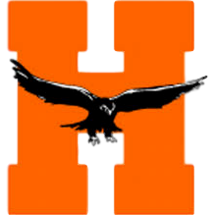 Class of 2025 Counselor Recommendation QuestionnaireThis questionnaire must be completed before your counselor will write you a letter of recommendation.  It is due at least one month before your first college application deadline.Save a copy of this document, type your answers, then email the completed form to your counselor.Name: __________________________________    E-mail: ___________________________________Home Phone: _____________________________  Cell Phone: ________________________________Letters of recommendation are a team effort. We draw information from the student’s cumulative academic record, personal interactions with the student, and counselor letter of recommendation request forms to develop a comprehensive letter of recommendation. We do not release letters to students or parents as the letters are considered confidential between Hayfield and the college.This questionnaire is used to help your counselor write your letter of recommendation. Students, please provide as much detail as possible. For a counselor letter of recommendation, you are required to complete the attached form and email your TYPED responses to your counselor at least 30 days prior to your first college’s deadline. (Please note counselors are unavailable between June 21st and August 1st.) This will allow ample time to complete your letter.  
Helpful Hint: Read all the questions before answering. Ideally, your answers reflect the variety of people, experiences, activities, etc. that have impacted your life. Don't refer to the same one or two things in all your answers. Thoughtful, multiple sentence answers will allow your counselor to write the most effective letter on your behalf.1. Will you be a first-generation college student? (a first-generation college student comes from a family where neither of their parents/guardians gained a four-year degree in the U.S.)2. What excites you about going to college?3. Besides the fact that you’ve worked hard in high school, what OTHER three unique things would you want a college admissions committee to know about you? Give examples or tell a story to explain. 4. In what ways have you grown both personally and academically during high school?5. Share life experiences that have significantly impacted you. (For example: a valuable life lesson you’ve learned; personal obstacles you have overcome; special circumstances that affected your academic performance; financial challenges)6. What has been the most satisfying academic experience you have had and why? Is there a particular course or assignment that has given you difficulty?  If so, what steps did you take to overcome it?7. Reflect on your time in high school. How have you changed your high school? How has high school changed you?8.  Everyone has something that shapes their identity. Beyond your academics, what is that for you (family, culture, identity)?9.   How do you spend your time outside of your academic obligations (including passion projects, hobbies, family obligations, part-time work, etc.)? What have you learned about balancing academics and your other pursuits?10.  In what ways have you prepared for your college major? (It’s ok if you have not decided your college major yet, we won’t hold you to anything). If undecided, are you leaning toward a particular major(s)?11.  Is your high school transcript an accurate measure of your overall ability and potential? Please explain.12. Please attach your resume or list all activities you have participated in, awards you have won, and offices you have held through the past few years. This could be in the school or in the community, any summer activities, or part-time jobs.9th grade: ________________________________________________10th grade: _______________________________________________11th grade: _______________________________________________12th grade: _______________________________________________Save a copy of this document, type your answers, then email the completed form to your counselor. It is due at least one month before your first college application deadline.